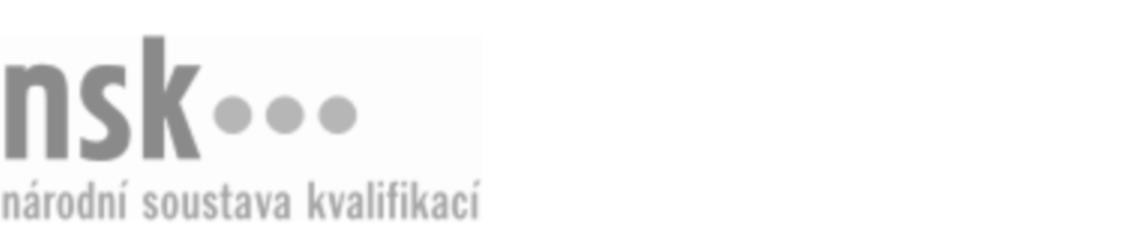 Další informaceDalší informaceDalší informaceDalší informaceDalší informaceDalší informacePracovník/pracovnice evidence zásob zboží a materiálu (kód: 66-006-H) Pracovník/pracovnice evidence zásob zboží a materiálu (kód: 66-006-H) Pracovník/pracovnice evidence zásob zboží a materiálu (kód: 66-006-H) Pracovník/pracovnice evidence zásob zboží a materiálu (kód: 66-006-H) Pracovník/pracovnice evidence zásob zboží a materiálu (kód: 66-006-H) Pracovník/pracovnice evidence zásob zboží a materiálu (kód: 66-006-H) Pracovník/pracovnice evidence zásob zboží a materiálu (kód: 66-006-H) Autorizující orgán:Autorizující orgán:Ministerstvo průmyslu a obchoduMinisterstvo průmyslu a obchoduMinisterstvo průmyslu a obchoduMinisterstvo průmyslu a obchoduMinisterstvo průmyslu a obchoduMinisterstvo průmyslu a obchoduMinisterstvo průmyslu a obchoduMinisterstvo průmyslu a obchoduMinisterstvo průmyslu a obchoduMinisterstvo průmyslu a obchoduSkupina oborů:Skupina oborů:Obchod (kód: 66)Obchod (kód: 66)Obchod (kód: 66)Obchod (kód: 66)Obchod (kód: 66)Povolání:Povolání:Pracovník evidence zásob a materiáluPracovník evidence zásob a materiáluPracovník evidence zásob a materiáluPracovník evidence zásob a materiáluPracovník evidence zásob a materiáluPracovník evidence zásob a materiáluPracovník evidence zásob a materiáluPracovník evidence zásob a materiáluPracovník evidence zásob a materiáluPracovník evidence zásob a materiáluKvalifikační úroveň NSK - EQF:Kvalifikační úroveň NSK - EQF:33333Platnost standarduPlatnost standarduPlatnost standarduPlatnost standarduPlatnost standarduPlatnost standarduPlatnost standarduStandard je platný od: 18.08.2021Standard je platný od: 18.08.2021Standard je platný od: 18.08.2021Standard je platný od: 18.08.2021Standard je platný od: 18.08.2021Standard je platný od: 18.08.2021Standard je platný od: 18.08.2021Pracovník/pracovnice evidence zásob zboží a materiálu,  29.03.2024 11:02:14Pracovník/pracovnice evidence zásob zboží a materiálu,  29.03.2024 11:02:14Pracovník/pracovnice evidence zásob zboží a materiálu,  29.03.2024 11:02:14Pracovník/pracovnice evidence zásob zboží a materiálu,  29.03.2024 11:02:14Pracovník/pracovnice evidence zásob zboží a materiálu,  29.03.2024 11:02:14Strana 1 z 2Další informaceDalší informaceDalší informaceDalší informaceDalší informaceDalší informaceDalší informaceDalší informaceDalší informaceDalší informaceDalší informaceDalší informaceDalší informaceObory vzděláníObory vzděláníObory vzděláníObory vzděláníObory vzděláníObory vzděláníObory vzděláníK závěrečné zkoušce z oboru vzdělání Operátor skladování (kód: 66-53-H/01) lze být připuštěn po předložení osvědčení o získání některé z uvedených skupin profesních kvalifikací:K závěrečné zkoušce z oboru vzdělání Operátor skladování (kód: 66-53-H/01) lze být připuštěn po předložení osvědčení o získání některé z uvedených skupin profesních kvalifikací:K závěrečné zkoušce z oboru vzdělání Operátor skladování (kód: 66-53-H/01) lze být připuštěn po předložení osvědčení o získání některé z uvedených skupin profesních kvalifikací:K závěrečné zkoušce z oboru vzdělání Operátor skladování (kód: 66-53-H/01) lze být připuštěn po předložení osvědčení o získání některé z uvedených skupin profesních kvalifikací:K závěrečné zkoušce z oboru vzdělání Operátor skladování (kód: 66-53-H/01) lze být připuštěn po předložení osvědčení o získání některé z uvedených skupin profesních kvalifikací:K závěrečné zkoušce z oboru vzdělání Operátor skladování (kód: 66-53-H/01) lze být připuštěn po předložení osvědčení o získání některé z uvedených skupin profesních kvalifikací:K závěrečné zkoušce z oboru vzdělání Operátor skladování (kód: 66-53-H/01) lze být připuštěn po předložení osvědčení o získání některé z uvedených skupin profesních kvalifikací: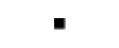 Manipulant/manipulantka se zbožím a materiálem (kód: 66-005-H)Manipulant/manipulantka se zbožím a materiálem (kód: 66-005-H)Manipulant/manipulantka se zbožím a materiálem (kód: 66-005-H)Manipulant/manipulantka se zbožím a materiálem (kód: 66-005-H)Manipulant/manipulantka se zbožím a materiálem (kód: 66-005-H)Manipulant/manipulantka se zbožím a materiálem (kód: 66-005-H)Manipulant/manipulantka se zbožím a materiálem (kód: 66-005-H)Manipulant/manipulantka se zbožím a materiálem (kód: 66-005-H)Manipulant/manipulantka se zbožím a materiálem (kód: 66-005-H)Manipulant/manipulantka se zbožím a materiálem (kód: 66-005-H)Manipulant/manipulantka se zbožím a materiálem (kód: 66-005-H)Manipulant/manipulantka se zbožím a materiálem (kód: 66-005-H)Pracovník/pracovnice evidence zásob zboží a materiálu (kód: 66-006-H)Pracovník/pracovnice evidence zásob zboží a materiálu (kód: 66-006-H)Pracovník/pracovnice evidence zásob zboží a materiálu (kód: 66-006-H)Pracovník/pracovnice evidence zásob zboží a materiálu (kód: 66-006-H)Pracovník/pracovnice evidence zásob zboží a materiálu (kód: 66-006-H)Pracovník/pracovnice evidence zásob zboží a materiálu (kód: 66-006-H)Úplné profesní kvalifikaceÚplné profesní kvalifikaceÚplné profesní kvalifikaceÚplné profesní kvalifikaceÚplné profesní kvalifikaceÚplné profesní kvalifikaceÚplné profesní kvalifikaceÚplnou profesní kvalifikaci Operátor skladování (kód: 66-99-H/06) lze prokázat předložením osvědčení o získání některé z uvedených skupin profesních kvalifikací:Úplnou profesní kvalifikaci Operátor skladování (kód: 66-99-H/06) lze prokázat předložením osvědčení o získání některé z uvedených skupin profesních kvalifikací:Úplnou profesní kvalifikaci Operátor skladování (kód: 66-99-H/06) lze prokázat předložením osvědčení o získání některé z uvedených skupin profesních kvalifikací:Úplnou profesní kvalifikaci Operátor skladování (kód: 66-99-H/06) lze prokázat předložením osvědčení o získání některé z uvedených skupin profesních kvalifikací:Úplnou profesní kvalifikaci Operátor skladování (kód: 66-99-H/06) lze prokázat předložením osvědčení o získání některé z uvedených skupin profesních kvalifikací:Úplnou profesní kvalifikaci Operátor skladování (kód: 66-99-H/06) lze prokázat předložením osvědčení o získání některé z uvedených skupin profesních kvalifikací:Úplnou profesní kvalifikaci Operátor skladování (kód: 66-99-H/06) lze prokázat předložením osvědčení o získání některé z uvedených skupin profesních kvalifikací:Manipulant/manipulantka se zbožím a materiálem (kód: 66-005-H)Manipulant/manipulantka se zbožím a materiálem (kód: 66-005-H)Manipulant/manipulantka se zbožím a materiálem (kód: 66-005-H)Manipulant/manipulantka se zbožím a materiálem (kód: 66-005-H)Manipulant/manipulantka se zbožím a materiálem (kód: 66-005-H)Manipulant/manipulantka se zbožím a materiálem (kód: 66-005-H)Manipulant/manipulantka se zbožím a materiálem (kód: 66-005-H)Manipulant/manipulantka se zbožím a materiálem (kód: 66-005-H)Manipulant/manipulantka se zbožím a materiálem (kód: 66-005-H)Manipulant/manipulantka se zbožím a materiálem (kód: 66-005-H)Manipulant/manipulantka se zbožím a materiálem (kód: 66-005-H)Manipulant/manipulantka se zbožím a materiálem (kód: 66-005-H)Pracovník/pracovnice evidence zásob zboží a materiálu (kód: 66-006-H)Pracovník/pracovnice evidence zásob zboží a materiálu (kód: 66-006-H)Pracovník/pracovnice evidence zásob zboží a materiálu (kód: 66-006-H)Pracovník/pracovnice evidence zásob zboží a materiálu (kód: 66-006-H)Pracovník/pracovnice evidence zásob zboží a materiálu (kód: 66-006-H)Pracovník/pracovnice evidence zásob zboží a materiálu (kód: 66-006-H)Pracovník/pracovnice evidence zásob zboží a materiálu,  29.03.2024 11:02:15Pracovník/pracovnice evidence zásob zboží a materiálu,  29.03.2024 11:02:15Pracovník/pracovnice evidence zásob zboží a materiálu,  29.03.2024 11:02:15Pracovník/pracovnice evidence zásob zboží a materiálu,  29.03.2024 11:02:15Pracovník/pracovnice evidence zásob zboží a materiálu,  29.03.2024 11:02:15Strana 2 z 2